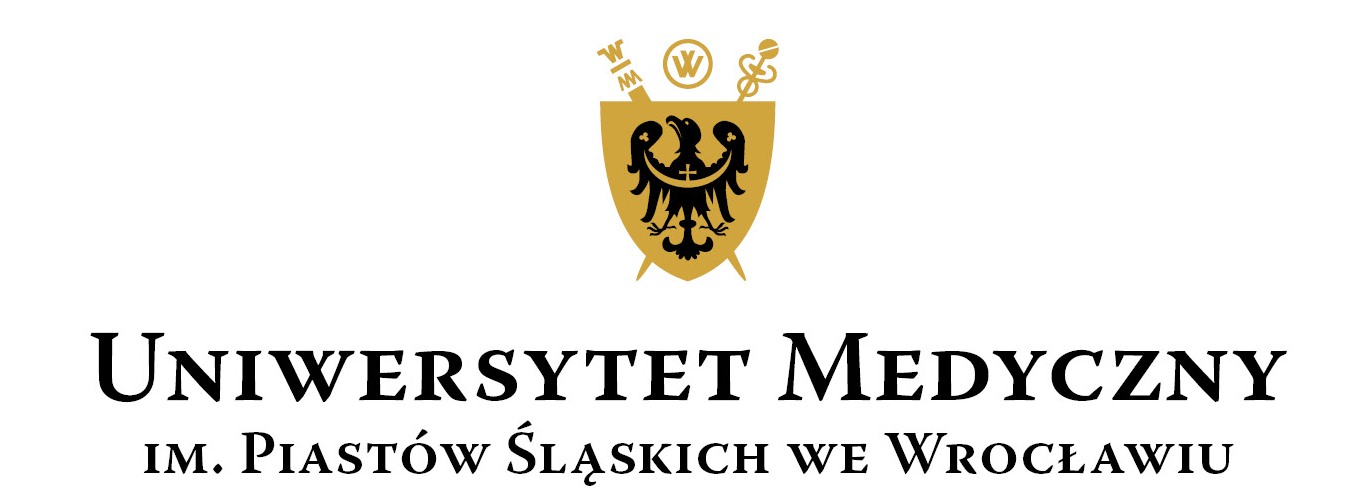 	WYDZIAŁOWA KOMISJA WYBORCZA	Wydział Farmaceutyczny z Oddziałem Analityki Medycznejkadencja 2016–2020Wasz znak:                           Data:                                                 Nasz znak:                                       Data:                                                                                                    DF-0052-2/16                       25 stycznia 2016 r.KOMUNIKAT NR 6WYDZIAŁOWEJ KOMISJI WYBORCZEJWYDZIAŁU FARMACEUTYCZNEGO Z ODDZIAŁEM ANALITYKI MEDYCZNEJKADENCJA 2016-2020Wydziałowa Komisja Wyborcza informuje, że od dnia 27 stycznia do 3 lutego 2016 r. w Sali Seminaryjnej S8 (A0.S.03) ul. Borowska 211  będą przyjmowane zgłoszenia kandydatów do Rady Wydziału Farmaceutycznego  z OAM w następujących grupach:pomocniczy nauczyciele akademiccy zatrudnieni na Wydziale Farmaceutycznym z OAMpracownicy niebędący nauczycielami akademickimi zatrudnieni na Wydziale Farmaceutycznym z  OAMPrawo zgłaszania kandydatów do Rady Wydziału Farmaceutycznego z OAM w ww. grupach mają:pomocniczy nauczyciele akademiccy zatrudnieni na Wydziale Farmaceutycznym z OAM, dla których UMW jest podstawowym miejscem pracy,c)	pracownicy niebędący nauczycielami akademickimi zatrudnieni na Wydziale Farmaceutycznym z OAM ,Kandydatem do Rady Wydziału Farmaceutycznego z OAM w ww. grupach może być:pomocniczy nauczyciel akademicki zatrudniony na Wydziale Farmaceutycznym z OAM dla którego UMW jest podstawowym miejscem pracy, który w roku wyborczym nie ukończył 67. r.ż.,pracownik niebędący nauczycielem akademickim zatrudniony na Wydziale Farmaceutycznym z OAM w pełnym wymiarze czasu pracy, Funkcji członka Rady Wydziału nie można łączyć z funkcją organu jednoosobowego innej uczelni, ze statusem założyciela innej uczelni niepublicznej będącego osobą fizyczną albo ze statusem członka organu osoby prawnej będącej założycielem innej uczelni niepublicznej.Za datę zgłoszenia uważa się dzień złożenia wniosku w Sali Seminaryjnej S8 (A0.S.03) ul. Borowska 211.  Wzór zgłoszenia stanowi załącznik do niniejszego komunikatu . Druk zgłoszenia można pobrać ze strony internetowej Uczelni „WYBORY 2016–2020/Komunikaty UKW/Komunikat nr 5” lub w miejscu składania zgłoszeń.Zgłoszenia kandydatów należy składać w Sali Seminaryjnej S8 (A0.S.03) ul. Borowska 211 według harmonogramu dyżurów:  Wybory przedstawicieli studentów oraz doktorantów przeprowadzają właściwe samorządy.Listy kandydatów do RWF z OAM będą zamieszczone 5 lutego 2016 r. na stronie internetowej Uczelni „WYBORY 2016–2020/Komunikaty WKW WF”. Zamknięcie listy, bez możliwości zgłaszania uwag, nastąpi w dniu 3 lutego 2016 r. o godz. 15.00.Wydziałowa Komisja Wyborcza Wydziału Farmaceutycznego z OAM zwraca się z prośbą do kierowników jednostek organizacyjnych o przekazanie powyższej informacji wszystkim pracownikom kierowanej jednostki.                                                                                                Przewodniczący                                                                                              Wydziałowej Komisji Wyborczej                                                                                             Kadencja 2016–2020                                                                                          Dr hab. Agnieszka Piwowar, prof. nadzw.ZGŁOSZENIEZgłaszam 	(nazwisko i imię, tytuł zawodowy/stopień naukowy/tytuł naukowy)Zatrudnionego(ną) na stanowisku 	w 	(nazwa jednostki organizacyjnej)do Rady Wydziału …………………………………………………… Uniwersytetu Medycznego we Wrocławiu .............................. adres e-mail: ………………………………			                  data		czytelny podpis zgłaszającego   WYRAŻAM  ZGODĘ  NA  KANDYDOWANIE do Rady Wydziału …………………………………………………… Uniwersytetu Medycznego we Wrocławiu 	                                                                                (czytelny podpis kandydata)Oświadczam, że:Nie pełnię funkcji organu jednoosobowego w innej uczelni ani nie posiadam statusu założyciela uczelni niepublicznej, a także statusu członka organu osoby prawnej będącej założycielem uczelni niepublicznej.Nie zachodzi okoliczność wyłączająca moją kandydaturę, wynikająca z odrębnych przepisów powszechnie obowiązujących..	                                                                                                                                     (czytelny podpis kandydataLp.DATAGODZINY1.27.01.2016r8.00-11.302.28.01.2016r11.30-15.003.29.01.2016r8.00-11.304.01.02.2016r11.30-15.005.02.02.2016r8.00-11.306.03.02.2016r11.30-15.00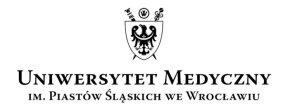 Wybory kolegialnych organów Uniwersytetu Medycznego we Wrocławiu na lata 2016–2020(załącznik nr 5 do Komunikatu nr 5 UKW)